Dr Yasar Mehmood Yousafzai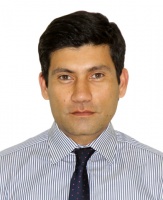 Dr. Yasar Mehmood Yousafzai has been involved in diagnostic pathology for more than a decade. He received Pathology training at Shaukat Khanum Memorial Cancer Hospital and Research Center (SKMCH&RC) and FCPS-II (Haematology) training at Hayatabad Medical Complex, Peshawar. He earned a post- graduate diploma in Evidence Based Medicine & Research from the University of Glasgow, UK. He has done his PhD in Haematology from the University of Glasgow, UK. Dr Yasar is a HEC recognized PhD supervisor. He is also the Director of KP-Public Health Reference Laboratory (PHRL), secretary of the Institutional Biosafety Committee (IBC), member of the IBMS Graduate Studies Committee (GSC) and subject expert for Haematology in IBMS Board of Studies (BoS). Achievements and Awards:Dr. Yasar has published his work in the prestigious journal “Blood” and Haematologica’ which carry highest impact factors in Haematology research. He has presented his work at various at national and international conferences.In 2016, he was awarded the status of ‘Honorary Research Fellow’ of the University of Glasgow. He also is a awardee of the American Society of Haematology ‘ Visitor Training Program’. Currently, he holds HEC and PSF research grants.RESEARCH INTERESTSMolecular HaematologyFlow Cytometry.EDUCATIONMBBS (Pak)Post – Graduate diploma (Evidence Based Medicines and Health Professions Education) – Glasgow, UK PhD (Haemotology) – Glasgow, UK